    ESOGÜ Karşılaştırmalı Edebiyat Bölümü Ders Bilgi Formu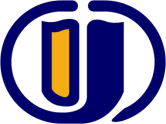 Dersin Öğretim Üyesi:  İmza: 	 								Tarih: DÖNEM BAHARDERSİN KODU121912216DERSİN ADI ARAPÇA II YARIYILHAFTALIK DERS SAATİHAFTALIK DERS SAATİHAFTALIK DERS SAATİHAFTALIK DERS SAATİHAFTALIK DERS SAATİHAFTALIK DERS SAATİDERSİNDERSİNDERSİNDERSİNDERSİNYARIYILTeorikTeorikUygulamaLaboratuarLaboratuarLaboratuarKredisiAKTSTÜRÜTÜRÜDİLİ222000023ZORUNLU ( )  SEÇMELİ ( X  )ZORUNLU ( )  SEÇMELİ ( X  )ArapçaDERSİN KATEGORİSİDERSİN KATEGORİSİDERSİN KATEGORİSİDERSİN KATEGORİSİDERSİN KATEGORİSİDERSİN KATEGORİSİDERSİN KATEGORİSİDERSİN KATEGORİSİDERSİN KATEGORİSİDERSİN KATEGORİSİDERSİN KATEGORİSİDERSİN KATEGORİSİGenel EdebiyatGenel EdebiyatYabancı DilYabancı DilYabancı DilYabancı DilKarşılaştırmalı EdebiyatKarşılaştırmalı EdebiyatKarşılaştırmalı EdebiyatKarşılaştırmalı EdebiyatKarşılaştırmalı EdebiyatSosyal BilimXXXXDEĞERLENDİRME ÖLÇÜTLERİDEĞERLENDİRME ÖLÇÜTLERİDEĞERLENDİRME ÖLÇÜTLERİDEĞERLENDİRME ÖLÇÜTLERİDEĞERLENDİRME ÖLÇÜTLERİDEĞERLENDİRME ÖLÇÜTLERİDEĞERLENDİRME ÖLÇÜTLERİDEĞERLENDİRME ÖLÇÜTLERİDEĞERLENDİRME ÖLÇÜTLERİDEĞERLENDİRME ÖLÇÜTLERİDEĞERLENDİRME ÖLÇÜTLERİDEĞERLENDİRME ÖLÇÜTLERİYARIYIL İÇİYARIYIL İÇİYARIYIL İÇİYARIYIL İÇİYARIYIL İÇİFaaliyet türüFaaliyet türüFaaliyet türüFaaliyet türüFaaliyet türüSayı%YARIYIL İÇİYARIYIL İÇİYARIYIL İÇİYARIYIL İÇİYARIYIL İÇİI. Ara SınavI. Ara SınavI. Ara SınavI. Ara SınavI. Ara Sınav1 25 YARIYIL İÇİYARIYIL İÇİYARIYIL İÇİYARIYIL İÇİYARIYIL İÇİII. Ara SınavII. Ara SınavII. Ara SınavII. Ara SınavII. Ara Sınav 1 25YARIYIL İÇİYARIYIL İÇİYARIYIL İÇİYARIYIL İÇİYARIYIL İÇİKısa SınavKısa SınavKısa SınavKısa SınavKısa SınavYARIYIL İÇİYARIYIL İÇİYARIYIL İÇİYARIYIL İÇİYARIYIL İÇİÖdevÖdevÖdevÖdevÖdevYARIYIL İÇİYARIYIL İÇİYARIYIL İÇİYARIYIL İÇİYARIYIL İÇİProjeProjeProjeProjeProjeYARIYIL İÇİYARIYIL İÇİYARIYIL İÇİYARIYIL İÇİYARIYIL İÇİRaporRaporRaporRaporRaporYARIYIL İÇİYARIYIL İÇİYARIYIL İÇİYARIYIL İÇİYARIYIL İÇİDiğer (………)Diğer (………)Diğer (………)Diğer (………)Diğer (………)YARIYIL SONU SINAVIYARIYIL SONU SINAVIYARIYIL SONU SINAVIYARIYIL SONU SINAVIYARIYIL SONU SINAVI1 50 VARSA ÖNERİLEN ÖNKOŞUL(LAR)VARSA ÖNERİLEN ÖNKOŞUL(LAR)VARSA ÖNERİLEN ÖNKOŞUL(LAR)VARSA ÖNERİLEN ÖNKOŞUL(LAR)VARSA ÖNERİLEN ÖNKOŞUL(LAR) Dersin ön koşulu bulunmamaktadır. Dersin ön koşulu bulunmamaktadır. Dersin ön koşulu bulunmamaktadır. Dersin ön koşulu bulunmamaktadır. Dersin ön koşulu bulunmamaktadır. Dersin ön koşulu bulunmamaktadır. Dersin ön koşulu bulunmamaktadır.DERSİN KISA İÇERİĞİDERSİN KISA İÇERİĞİDERSİN KISA İÇERİĞİDERSİN KISA İÇERİĞİDERSİN KISA İÇERİĞİ Temel düzeyde Arapça öğretimi. Temel düzeyde Arapça öğretimi. Temel düzeyde Arapça öğretimi. Temel düzeyde Arapça öğretimi. Temel düzeyde Arapça öğretimi. Temel düzeyde Arapça öğretimi. Temel düzeyde Arapça öğretimi.DERSİN AMAÇLARIDERSİN AMAÇLARIDERSİN AMAÇLARIDERSİN AMAÇLARIDERSİN AMAÇLARI Bu derste öğrencilerin temel düzeyde Arapça öğrenmeleri amaçlanır. Bu derste öğrencilerin temel düzeyde Arapça öğrenmeleri amaçlanır. Bu derste öğrencilerin temel düzeyde Arapça öğrenmeleri amaçlanır. Bu derste öğrencilerin temel düzeyde Arapça öğrenmeleri amaçlanır. Bu derste öğrencilerin temel düzeyde Arapça öğrenmeleri amaçlanır. Bu derste öğrencilerin temel düzeyde Arapça öğrenmeleri amaçlanır. Bu derste öğrencilerin temel düzeyde Arapça öğrenmeleri amaçlanır.DERSİN MESLEK EĞİTİMİNİ SAĞLAMAYA YÖNELİK KATKISIDERSİN MESLEK EĞİTİMİNİ SAĞLAMAYA YÖNELİK KATKISIDERSİN MESLEK EĞİTİMİNİ SAĞLAMAYA YÖNELİK KATKISIDERSİN MESLEK EĞİTİMİNİ SAĞLAMAYA YÖNELİK KATKISIDERSİN MESLEK EĞİTİMİNİ SAĞLAMAYA YÖNELİK KATKISI Bu ders öğrencilerin Arapça öğrenmelerini böylelikle Arap edebiyatını orijinal metinlerden okuyabilmelerini sağlar. Bu ders öğrencilerin Arapça öğrenmelerini böylelikle Arap edebiyatını orijinal metinlerden okuyabilmelerini sağlar. Bu ders öğrencilerin Arapça öğrenmelerini böylelikle Arap edebiyatını orijinal metinlerden okuyabilmelerini sağlar. Bu ders öğrencilerin Arapça öğrenmelerini böylelikle Arap edebiyatını orijinal metinlerden okuyabilmelerini sağlar. Bu ders öğrencilerin Arapça öğrenmelerini böylelikle Arap edebiyatını orijinal metinlerden okuyabilmelerini sağlar. Bu ders öğrencilerin Arapça öğrenmelerini böylelikle Arap edebiyatını orijinal metinlerden okuyabilmelerini sağlar. Bu ders öğrencilerin Arapça öğrenmelerini böylelikle Arap edebiyatını orijinal metinlerden okuyabilmelerini sağlar.DERSİN ÖĞRENİM ÇIKTILARIDERSİN ÖĞRENİM ÇIKTILARIDERSİN ÖĞRENİM ÇIKTILARIDERSİN ÖĞRENİM ÇIKTILARIDERSİN ÖĞRENİM ÇIKTILARI Bu dersin sonunda öğrenciler;Arapça kendilerini tanıtabilir.Arapça basit cümleleri okuyup yazabilir.Temel düzeyde Arapça anlayabilir.Arapça fiil çekimlerini öğrenirler.Arapça 10’a kadar saymayı öğrenirler.  Bu dersin sonunda öğrenciler;Arapça kendilerini tanıtabilir.Arapça basit cümleleri okuyup yazabilir.Temel düzeyde Arapça anlayabilir.Arapça fiil çekimlerini öğrenirler.Arapça 10’a kadar saymayı öğrenirler.  Bu dersin sonunda öğrenciler;Arapça kendilerini tanıtabilir.Arapça basit cümleleri okuyup yazabilir.Temel düzeyde Arapça anlayabilir.Arapça fiil çekimlerini öğrenirler.Arapça 10’a kadar saymayı öğrenirler.  Bu dersin sonunda öğrenciler;Arapça kendilerini tanıtabilir.Arapça basit cümleleri okuyup yazabilir.Temel düzeyde Arapça anlayabilir.Arapça fiil çekimlerini öğrenirler.Arapça 10’a kadar saymayı öğrenirler.  Bu dersin sonunda öğrenciler;Arapça kendilerini tanıtabilir.Arapça basit cümleleri okuyup yazabilir.Temel düzeyde Arapça anlayabilir.Arapça fiil çekimlerini öğrenirler.Arapça 10’a kadar saymayı öğrenirler.  Bu dersin sonunda öğrenciler;Arapça kendilerini tanıtabilir.Arapça basit cümleleri okuyup yazabilir.Temel düzeyde Arapça anlayabilir.Arapça fiil çekimlerini öğrenirler.Arapça 10’a kadar saymayı öğrenirler.  Bu dersin sonunda öğrenciler;Arapça kendilerini tanıtabilir.Arapça basit cümleleri okuyup yazabilir.Temel düzeyde Arapça anlayabilir.Arapça fiil çekimlerini öğrenirler.Arapça 10’a kadar saymayı öğrenirler. TEMEL DERS KİTABITEMEL DERS KİTABITEMEL DERS KİTABITEMEL DERS KİTABITEMEL DERS KİTABI Maksudoğlu, Mehmet (2001), Arapçayı Öğreten Kitap, Eskişehir. Maksudoğlu, Mehmet (2001), Arapçayı Öğreten Kitap, Eskişehir. Maksudoğlu, Mehmet (2001), Arapçayı Öğreten Kitap, Eskişehir. Maksudoğlu, Mehmet (2001), Arapçayı Öğreten Kitap, Eskişehir. Maksudoğlu, Mehmet (2001), Arapçayı Öğreten Kitap, Eskişehir. Maksudoğlu, Mehmet (2001), Arapçayı Öğreten Kitap, Eskişehir. Maksudoğlu, Mehmet (2001), Arapçayı Öğreten Kitap, Eskişehir.YARDIMCI KAYNAKLARYARDIMCI KAYNAKLARYARDIMCI KAYNAKLARYARDIMCI KAYNAKLARYARDIMCI KAYNAKLAR Attar, Samar (1988), Modern Arabic 2 An Introdutory Course for Foreign Students, Libraire du Liban, Beirut. Attar, Samar (1988), Modern Arabic 2 An Introdutory Course for Foreign Students, Libraire du Liban, Beirut. Attar, Samar (1988), Modern Arabic 2 An Introdutory Course for Foreign Students, Libraire du Liban, Beirut. Attar, Samar (1988), Modern Arabic 2 An Introdutory Course for Foreign Students, Libraire du Liban, Beirut. Attar, Samar (1988), Modern Arabic 2 An Introdutory Course for Foreign Students, Libraire du Liban, Beirut. Attar, Samar (1988), Modern Arabic 2 An Introdutory Course for Foreign Students, Libraire du Liban, Beirut. Attar, Samar (1988), Modern Arabic 2 An Introdutory Course for Foreign Students, Libraire du Liban, Beirut.DERSTE GEREKLİ ARAÇ VE GEREÇLERDERSTE GEREKLİ ARAÇ VE GEREÇLERDERSTE GEREKLİ ARAÇ VE GEREÇLERDERSTE GEREKLİ ARAÇ VE GEREÇLERDERSTE GEREKLİ ARAÇ VE GEREÇLERDERSİN HAFTALIK PLANIDERSİN HAFTALIK PLANIHAFTAİŞLENEN KONULAR1 Bitişik Zamirler2 İsimlerde Erkeklik ve Dişilik3 İsimlerde İkilik4 Ara Sınav5 Çoğul6 İsim Cümlesi7 Fiil Cümlesi8 Mazi Fiil9 Ara Sınav- Fail10 Meful Bih11 Sayılar12 Muzari Fiil13 Sayılar14 Genel Tekrar15,16 Final NOPROGRAM ÇIKTISI 3211Karşılaştırmalı edebiyat bilimi ile ilgili yeterli bilgi birikimi; bu alandaki kuramsal ve uygulamalı bilgileri edinme. x2Türkçe sözlü ve yazılı etkin iletişim kurma becerileri ve yabancı dil bilgisini kullanma/geliştirme becerisi.x 3Mesleki ve etik sorumluluk bilinci. x4Alana yönelik bilgilerin ediniminde datashow ve workshopların uygulanması.  x5Alana ait kaynaklara ulaşılmasında yabancı dil etkinliğinin arttırılması. x6Bireysel çalışma, disiplin içi ve disiplinler arası takım çalışması yapabilme becerisi.x7Farklı uluslara ait edebi metinlerin incelenmesi ve bu metinlerden hareketle farklı kültürlerin tanınması ve kültürlerarasılık kavramının işlenmesi. x 8Türk ve dünya edebiyatına yönelik dökümanların takibinin sağlanması. x 9Türk ve dünya edebiyatlarına ait edebi eserlerin karşılaştırmalı olarak incelenmesini sağlamak.x10Karşılaştırmalı edebiyat bilimi ve yan disiplinler ile ilgili bilgi edinimi.   x11Eleştirel bakış açısının kazandırılması. x 1:Hiç Katkısı Yok. 2:Kısmen Katkısı Var. 3:Tam Katkısı Var.1:Hiç Katkısı Yok. 2:Kısmen Katkısı Var. 3:Tam Katkısı Var.1:Hiç Katkısı Yok. 2:Kısmen Katkısı Var. 3:Tam Katkısı Var.1:Hiç Katkısı Yok. 2:Kısmen Katkısı Var. 3:Tam Katkısı Var.1:Hiç Katkısı Yok. 2:Kısmen Katkısı Var. 3:Tam Katkısı Var.